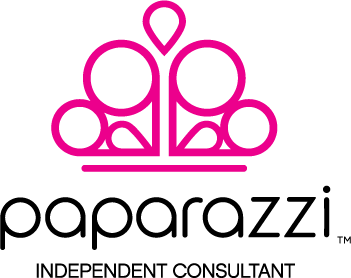 How to invite 55 Guests in 8 Minutes! List 5 Relatives 				    List 5 Co-Workers~							 ~~							 ~~							 ~~							 ~~							 ~List 10 Contacts Known through your children~							~~							~~							~~							~~							~List 5 Spouses Co-Workers~~~~~List 25 Neighbors~~~
~
~
~
~
~
~
~
~
~
~
~
~
~
~
~
~
~
~
~
~
~
~
~List 5 Friends~
~
~
~
~